Қазақстан Республикасы                                                           Қаржы министрінің                                                          2018 жылғы «12» ақпандағы № 160 бұйрығына                                                      12- қосымшанысан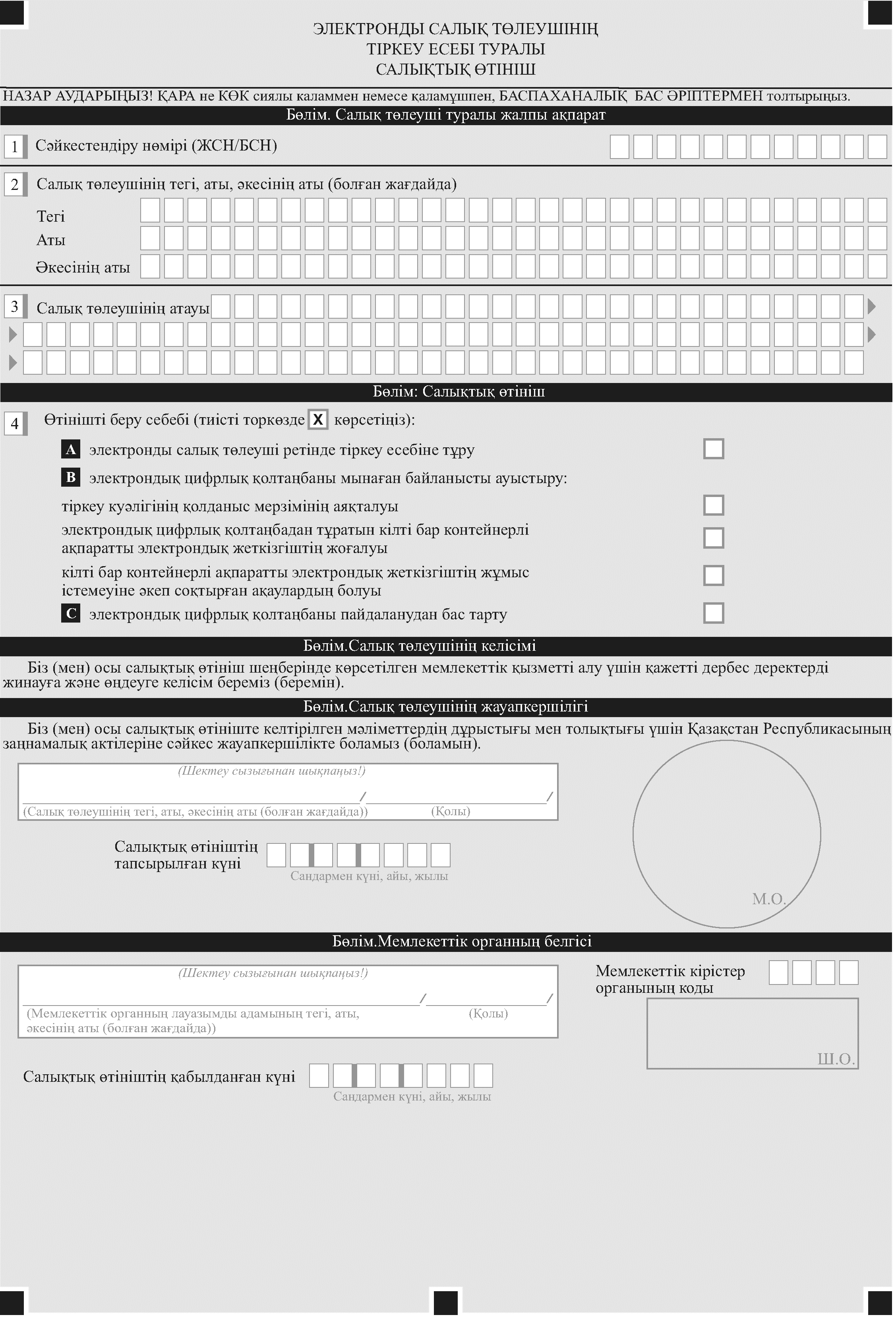 